Аналоговый микшерный пульт Mackie ProFX16v2  44000р.https://www.audiomania.ru/mikshernyj_pult/mackie/mackie_profx16v2.html?utm_source=nadavi#47419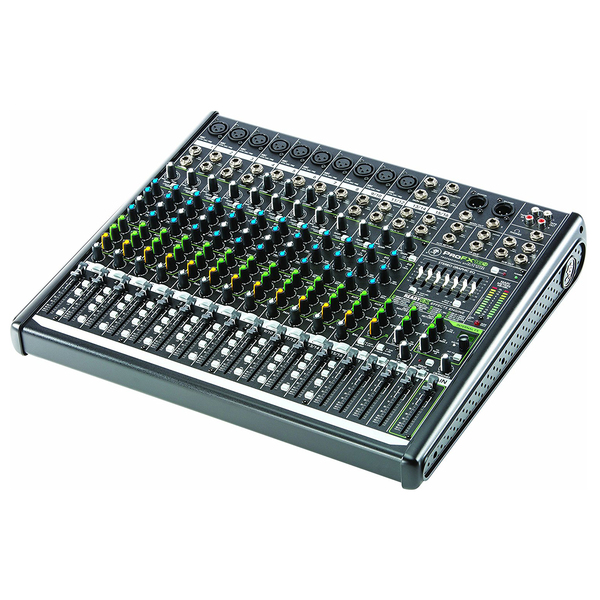 Mackie ProFX16v2 – это 16-канальный микшер из серии ProFXV2, который отличается десятью дискретными предусилителями Vita класса А и движком процессора эффектов ReadyFX с DSP с плавающей точкой, в который интегрировано 16 эффектов наподобие реверберации, дилэя и хоруса. Эта серия предназначена для работы с живым звуком, для чего в микшер интегрированы трехполосный графический эквалайзер GEQ на каждом канале (первые 8 каналов позволяют тонкую настройку среднего диапазона) и семиполосный мастер-эквалайзер. На каналах с 5 по 8 присутствует компрессор, управляемый одной ручкой. Возможности записи/воспроизведения реализуются благодаря встроенному USB-аудиоинтерфейсу. Наконец, в микшер встроено 4 шины, позволяющие управлять группами.Mackie ProFX16v2 предлагает 10 XLR-разъемов для подключения микрофонов. Все 16 каналов располагают разъемами 1/4" Jack TRS, которые можно использовать для балансного и небалансного подключения. Есть вход и выход TAPE на стереоразъемах RCA с выделенной ручкой регулировки. Мастер-выходы выполнены на XLR и продублированы на разъемах 1/4" Jack TRS. Два выхода AUX предназначены для мониторинга сигнала с ручками регулировки на каждом канале. Есть и выход на наушники с отдельным регулятором уровня. На первых четырех моноканалах есть инсерт-разъемы для подключения внешних устройств обработки. Используются фейдеры 60 мм для входных каналов, возвратов и для мастер-каналов. Наконец, есть функция глушения каждого канала, а также функция глушения процессора эффектов с помощью футсвитча.Mackie ProFX16v2 включена лицензия на приложение для записи звука под названием Traction. С ним вы сможете сразу приступить к работе и записывать результат напрямую в компьютер. Также нужно сказать про фирменные аксессуары линейки; в частности, для рассматриваемой модели выпущен специальный защитный чехол для переноски.Особенности аналогового микшерного пульта Mackie ProFX16v216-канальный микшер из серии ProFXv210 микрофонных предусилителей Vita класса АПроцессор эффектов ReadyFX с DSP с плавающей точкой, 16 эффектовТрехполосный графический эквалайзер GEQ на каждом канале и семиполосный мастер-эквалайзер8 моноканалов позволяют производить тонкую настройку среднего диапазона частотВстроенный USB-аудиоинтерфейс4 гибких подгруппыОбрезной НЧ-фильтр 100 Гц (18 дБ/октава)10 XLR-разъемов для подключения микрофонов, 4 стереоканала на 1/4" Jack TRS, 4 инсерта на моно-каналахВход и выход на стереоразъемах RCA с отдельной ручкой регулировки уровняВ комплект включена лицензия на ПО для записи звука TractionХарактеристики аналогового микшерного пульта Mackie ProFX16v2Тип	микшерКатегория	аналого-цифровыеЭквивалентный уровень шума	-128 дБОстаточный выходной уровень шума	-80 дБЧастотный диапазон	20 Гц – 40 кГцКоэффициент гармонических искажений	<0.01%Коэффициент подавления синфазного сигнала	70 дБМаксимальный уровень	+22 дБ (входы), +28 дБ (выходы)Сопротивление	3.3 кОм (mic), >= 20 кОм (входы), 1 кОм (tape), 25 Ом (phones), 120 Ом небалансные (все остальные выходы), 240 Ом балансные (все остальные выходы)USB	USB 1.1АЦП/ЦАП	16 бит/48 кГцВходы	10 x XLR, 16 x 1/4" TRS Jack line in, 4 x 1/4" TRS Jack insert, 1 x 1/4" TRS Jack fx send, 2 x 1/4" TRS Jack mon send, 1 x 1/4" TS Jack footswitch, 2 x 1/4" TRS Jack return, 2 x RCA tape inВыходы	2 x XLR main out, 2 x 1/4" TRS Jack main out, 1 x 1/4" TRS Jack phones, 2 x RCA tape out, 4 x 1/4" TRS Jack sub out, 2 x 1/4" TRS Jack cr outГабариты	97 x 475 x 407 ммВес	5,9 кг